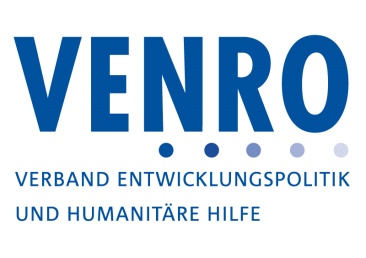 PROGRAMM Workshop „Privatsektorbeteiligung im Auslandsprojekt“Mittwoch, 04. September 2019, 10:00 bis 16:00 UhrGustav-Stresemann-Institut, Langer Grabenweg 68, 53175 Bonn10:00 Uhr	Begrüßung und Einführung		Martina Schaub, VENRO-Vorstandsmitglied		NRO und Unternehmen: Wie geht das zusammen?10:30 Uhr 		Projektbeispiele für gelungene KooperationenWas ist der Mehrwert einer Kooperation? „Inclusive business models“ zur Erreichung gemeinsamer Ziele?Kathrin Drews, Don Bosco Mondo; Daniel Rupp, Welthungerhilfe12:00 Uhr	Aufbau und Umsetzung einer KooperationWie sehen die Anfänge einer Kooperation aus? Wie sieht die konkrete Zusammenarbeit aus? Herausforderungen und Lessons LearnedAnnika Malinowski und Christian Behrendt, Plan International Deutschland13:00 Uhr	Mittagspause13:45 Uhr	Gruppenarbeit und AustauschStrategien zum Aufbau von Partnerschaften: Wann macht eine Kooperation Sinn und wann nicht? Rollenverständnis in der Zusammenarbeit – Profilklärung: Was sind die eigenen Stärken? Wie einigt man sich auf gemeinsame Ziele?	Kommunikation und Berichtswesen: Wie können NRO ihre Glaubwürdigkeit in Kooperationen schützen?15:00 Uhr	Kaffeepause15:30 Uhr	Wrap-Up: Schlussfolgerungen und Feedback		16:00 Uhr 	Ende Moderation: Jakob Kroneck, VENRO